    	Профсоюз работников народного образования и науки РФ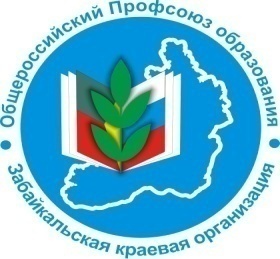 Забайкальская краевая организацияВ ПРОФСОЮЗНЫЙ УГОЛОК                                   Информационный листок «Охрана труда».       Выпуск № 10  2021 г.Памятка о новых требованиях закона по охране труда в 2021 году: